                                                     Пояснительная записка.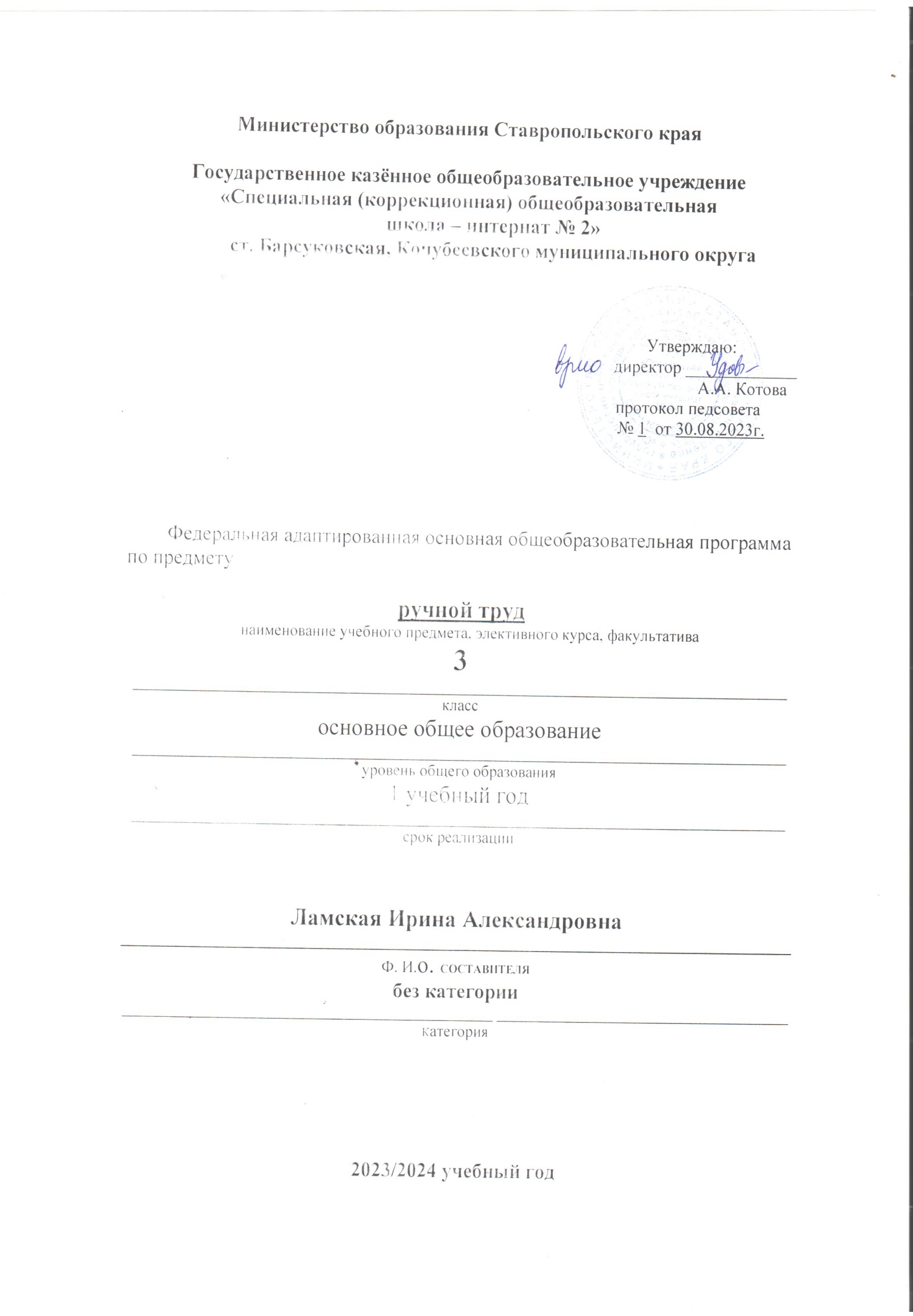          Рабочая программа по предмету ручной труд.         ГКОУ  «Специальная (коррекционная) общеобразовательная школа – интернат № 2»Федеральная адаптированная основная общеобразовательная программа образования обучающихся с умственной отсталостью (интеллектуальными нарушениями) сформирована в соответствии с:- требованиями закона Российской Федерации от 29 декабря 2012 г.      № 273 «Об образовании в Российской Федерации»;- приказом Министерства просвещения РФ от 24 ноября 2022 г. № 1026 "Об утверждении федеральной адаптированной основной общеобразовательной программы обучающихся с умственной отсталостью (интеллектуальными нарушениями)";                                                                                                                                    - приказом Министерства образования и науки Российской Федерации и от 19 декабря 2014 г. № 1599 «Об утверждении федерального государственного образовательного стандарта образования обучающихся с умственной отсталостью (интеллектуальными нарушениями)»; - постановлением Главного государственного санитарного врача Российской Федерации от 30 июня 2020 г. № 16 санитарно – эпидемиологические правила СП 3.1/2.4.3598-20 «Санитарно – эпидемиологические требования к устройству, содержанию и организации работы образовательных организаций и других объектов социальной инфраструктуры для детей и молодежи в условиях распространения новой коронавирусной инфекции (COVID – 19);                                                                                               -постановлением Главного государственного санитарного врача Российской Федерации от 28 января 2021 г. № 2 «Об утверждении санитарных правил и норм СанПин 1.2.3685-21 «Гигиенические нормативы и требования к обеспечению безопасности и (или) безвредности для человека факторов среды обитания»;                                                                                                     - письмом Министерства образования и науки Российской Федерации от 08 октября 2010 г. № ИК-1494 /19 «О введении третьего часа физической культуры»;                                                                                                                                           - приказ Министерства просвещения Российской Федерации от 21.09.2022 № 858 "Об утверждении федерального перечня учебников, допущенных к использованию при реализации имеющих государственную аккредитацию образовательных программ начального общего, основного общего, среднего общего образования организациями, осуществляющими образовательную деятельность и установления предельного срока использования исключенных учебников" (Зарегистрирован 01.11.2022 № 70799)Место учебного предмета «Ручной труд» в учебном планеУчебный предмет «Ручной труд» относится к предметной области «Технологии» и является обязательной частью учебного плана. В соответствии с учебным планом рабочая программа по учебному предмету «Ручной труд» в 3 классе рассчитана на 34 учебные недели и составляет 34 часа в год (1 час в неделю).Федеральная	адаптированная	основная	общеобразовательная программа определяет цель и задачи учебного предмета «Ручной труд».Цель обучения – всестороннее развитие личности обучающегося младшего возраста с умственной отсталостью (интеллектуальными нарушениями) в процессе формирования трудовой культуры и подготовки его к последующему профильному обучению в старших классах.Задачи обучения:− формирование представлений о материальной культуре как продукте творческой предметно-преобразующей деятельности человека;− формирование представлений о гармоничном единстве природного и рукотворного мира и о месте в нём человека;− расширение культурного кругозора, обогащение знаний о культурно-исторических традициях в мире вещей;− расширение знаний о материалах и их свойствах, технологиях использования;− формирование практических умений и навыков использования различных материалов в предметно-преобразующей деятельности;− формирование интереса к разнообразным видам труда;− развитие познавательных психических процессов (восприятия, памяти, воображения, мышления, речи);− развитие умственной деятельности (анализ, синтез, сравнение, классификация, обобщение);− развитие	сенсомоторных	процессов,	руки,	глазомера	через формирование практических умений;− развитие	регулятивной	структуры	деятельности	(включающей целеполагание, планирование, контроль и оценку действий и результатов деятельности в соответствии с поставленной целью);− формирование информационной грамотности, умения работать с различными источниками информации;− формирование коммуникативной культуры, развитие активности, целенаправленности, инициативности; духовно-нравственное воспитание и развитие социально ценных качеств личности.Рабочая программа по учебному предмету «Ручной труд» в 3 классе определяет следующие задачи:− формирование культуры труда (организация трудовой деятельности, соблюдение техники безопасности, организация рабочего места, качество изготовляемого изделия и, самое главное, отношение к труду);− закрепление и расширение знаний о поделочных материалах (бумаге, картоне, нитках, ткни, природных материалах), применяемых на уроках ручного труда в 3 классе;− ознакомление с более широким спектром новых поделочных материалов (проволокой, металлом, древесиной и др.), их свойствами, технологиями обработки;− обучение трудовым действиям с новыми поделочными материалами (проволокой, металлом, древесиной и др.),− закрепление и совершенствование двигательных трудовых приемов при работе колющими, режущими и измерительными инструментами;− выработка устойчивости и качества общетрудовых умений и навыков, полученных школьниками ранее (целеполагание, планирование, контроль и оценка действий и результатов деятельности в соответствии с поставленной целью);− формирование представлений о видах труда близких к деятельности столяра, переплетчика, слесаря, швеи и др.(усиление профессиональной ориентации);− осуществление	нравственного,	эстетического,	экологического воспитания на уроках ручного труда;− коррекция недостатков мыслительной и речевой деятельности, повышение	познавательной	активности,	компенсация	недоразвития эмоционально-волевой сферы и коррекция недоразвития мелкой моторики.Планируемые результаты освоения содержаниярабочей программы по учебному предмету «Ручной труд» в 3 классеЛичностные результаты:−формирование	адекватных	представлений	о	собственных возможностях, о насущно необходимом жизнеобеспечении;−овладение	начальными	навыками	адаптации	в	динамично изменяющемся и развивающемся мире;−развитие	этических	чувств,	проявление	доброжелательности, эмоционально-нравственной отзывчивости и взаимопомощи, проявление сопереживания к чувствам других людей.Уровни достижения предметных результатов по учебному предмету «Ручной труд» в 3 классеМинимальный уровень:− знать правила организации рабочего места;− знать	виды	трудовых	работ,	предусмотренные	содержанием программы для третьего класса;− знать названия и свойства поделочных материалов, используемых на уроках ручного труда в третьем классе, правила их хранения и санитарно-гигиенические требования при работе с ними;− знать названия инструментов и приспособлений, необходимых на уроках ручного труда, их устройство, правила техники безопасной работы колющими и режущими инструментами;− знать технологические операции (разметка деталей, выделение детали из заготовки; формообразование; сборка изделия; отделка изделия);− знать приемы работы (разметки деталей по шаблону, с помощью линейки; разрывания, отрывания резания; сминания, сгибания; склеивания, сшивания, плетения, соединения деталей с помощью винта и гайки; вышивания, аппликация).− подготавливать свое рабочее место в зависимости от характера выполняемой работы, рационально располагать инструменты, материалы и приспособления на рабочем столе, сохранять порядок на рабочем месте с частичной помощью учителя и самостоятельно;− разбирать объект, подлежащий изготовлению, выделять и называть его признаки и свойства с частичной помощью учителя и самостоятельно;− определять способы соединения деталей с частичной помощью учителя и самостоятельно;− составлять стандартный план работы по пунктам с опорой на предметно-операционный	план	с	частичной	помощью	учителя	и самостоятельно;− работать с доступными материалами (с бумагой и картоном, текстильными материалами, древесиной и проволокой).− владеть некоторыми технологическими операциями и приемами ручной обработки поделочных материалов с частичной помощью учителя и самостоятельно.Достаточный уровень:− знать правила рациональной организации труда, включающей в себя упорядоченность действий и самодисциплину;− название инструментов и их устройство, правила обращения с ними и рациональное использование их в том или ином виде работы;− физические и художественно-выразительные свойства материалов, с которыми работают на уроках ручного труда.− самостоятельно находить необходимую для выполнения работы информацию в материалах учебника, рабочей тетради;− работать с доступной для третьеклассников наглядностью: составлять план работы над изделием с опорой на предметно-операционные, графические планы, и действовать в соответствии с ними в процессе изготовления изделия;− самостоятельно	рассматривать	образец	несложного	изделия, определять его признаки и свойства и планировать ход работы над изделием;− осуществлять текущий самоконтроль выполняемых практических действий и корректировку хода практической работы;− оценить свое изделие (красиво, некрасиво, аккуратное, похоже на образец);	устанавливать	причинно-следственные	связи	между выполняемыми действиями и их результатами;− выполнять общественные поручения по уборке класса после уроков ручного труда.Критерии оценки предметных результатовОценка	предметных	результатов	обучающихся	основана	на принципах индивидуального и дифференцированного подходов. Усвоенные обучающимися даже незначительные по объёму и элементарные по содержанию знания и умения выполняют коррекционно-развивающую функцию, поскольку они играют определённую роль в становлении личности ученика и овладении им социальным опытом.Оценка предметных результатов осуществляется по следующейсистеме:«5» - отлично, «4» - хорошо,«3» - удовлетворительно.Оценка «5» ставится, если обучающийся ориентируется в задании, подбирает материал и инструмент для работы, изготовление поделки самостоятельно. Может сделать необходимую оценку, измерения с помощью наводящих вопросов учителя. Употребляет в речи слова и фразы, обозначающие пространственные признаки предметов.Оценка «4» ставится, если обучающийся в ходе изготовления поделки допускает небольшие неточности, не влияющие на основные параметры поделки, которые исправляет при помощи учителя. Не может, без помощи учителя, самостоятельно ответить на отдельные вопросы.Оценка «3» ставится, если обучающийся выполнять самостоятельно, без помощи учителя, предложенные поделки не может. Не всегда контролирует свои действия, требует постоянного внимания со стороны учителя при выполнении задания. Нечётко отвечает на поставленные вопросы, нередко недопонимания их.Оценка «2» - не ставится.СОДЕРЖАНИЕ ОБУЧЕНИЯУчебный материал для третьего класса планируется с учетом повторения, закрепления и совершенствования знаний, умений и навыков, полученных школьниками во втором классе. Особенностью обучения в третьем классе является расширение спектра видов работы: «Работа с проволокой»,	«Работа	с	древесиной»,	«Работа	с металлом	и металлоконструктором».       Программный       материал       направлен       наформирование у обучающихся с умственной отсталостью представлений овидах труда близких к деятельности столяра, переплетчика, слесаря, швеи. Отличительной особенностью обучения в третьем классе является увеличение степени самостоятельности обучающихся. Анализ образцов изделий предлагается проводить самостоятельно или с частичной помощью учителя. В помощь детям при создании полного и отчетливого образа будущего изделия не исключаются вспомогательные вопросы учителя или сформулированные вопросы в учебнике. Продолжается работа по выработке умений составления «стандартного плана работы» (разметка детали, выделение детали из заготовки, формообразование, сборка изделия, отделка изделия) с опорой на графические и предметно-операционные планы.Обучающиеся с умственной отсталостью ограничены в выборе профессии,	поэтому	требуются	значительные	усилия	по	их профессиональной ориентации. Начиная с третьего класса, усиливается работа по формирование интереса именно к тем профессиям, обучение которым организовано в каждой конкретной образовательной организации. В связи с этим программой предусматривается организация и проведение экскурсий в школьные мастерские.Содержание разделовОписание учебно – методического обеспечения. Для реализации рабочей программы используется учебно - методический комплект: Л. А. Кузнецова. Ручной труд 3 класс: учебник для общеобразовательных организаций, реализующих адаптированные основные общеобразовательные программы    Москва, «Просвещение», 2023г.                                 Технические средства обучения – компьютер, интерактивная доска, проектор..ТЕМАТИЧЕСКОЕ ПЛАНИРОВАНИЕ РУЧНОЙ ТРУДСогласовано с зам. директора по УВР                                                          ___________________ Удовенко С.В.                                                            от  «_____» _____________2023 года№ п/пНазвание раздела, темыКоличество часовКонтрольные работы (кол-во)1Работа с природными материалами4-2Работа с бумагой и картоном15-3Работа с текстильными материалами6-4Работа с древесиной3-5Работа с проволокой3-6Работа с металлоконструктором3-Итого:Итого:34-№Тема предметаКол-во часовПрограммное содержаниеДифференциация видов деятельности обучающихсяДифференциация видов деятельности обучающихся№Тема предметаКол-во часовПрограммное содержаниеМинимальный уровеньДостаточный уровеньДата1Вводный урок. Повторение учебного материала 1 и 2 классов1Знакомство	с	правилами поведения и работы на уроках труда.Подготовка рабочего места и содержания его в порядке. Повторение видов ручного труда,	поделочных материалов и инструментов, используемых         при	их обработке.Проведение	работы	с учебником         и	рабочей тетрадьюРассказывают	о	правилах поведения	и     работы	на уроках труда по вопросам учителя. Подготавливают	рабочее место к работе и содержат его в порядке.Называют	виды	ручного труда, поделочные материалы и инструменты, используемые         при	их обработке       по       вопросам учителя       и       иллюстрации учебника.Работают	с учебником и рабочей тетрадьюРассказывают	о	правилах поведения и работы на уроках труда.Подготавливают рабочее место к работе и содержат его в порядке.Называют виды ручного труда, поделочные	материалы	и инструменты,        используемые при их обработке.Работают	с	учебником	и рабочей тетрадьюРабота с природными материалами – 2 часаРабота с природными материалами – 2 часаРабота с природными материалами – 2 часаРабота с природными материалами – 2 часаРабота с природными материалами – 2 часаРабота с природными материалами – 2 часа2Работа с природными материалами. Аппликация из засушенных листьев «Птица»1Повторение видов природных материалов, видов работы с природными материалами. Рассказ	о	природном материале как поделочном и его                   художественно-выразительных свойствах.Повторяют виды природных материалов, виды работы с природными материалами. Рассказывают	о	деревьях, листьях по вопросам учителя.Повторяют	виды	природных материалов,     виды     работы	с природными материалами. Рассказывают	о       деревьях, листьях.Сравнивают и находят сходство и различия в листьях деревьев.Разбор	аппликации	и выделение                 основных признаков          и	свойств аппликационных изображений.Изготовление аппликации из засушенных листьев с опорой на предметно-операционный план в коллективной беседе. Повторение	правил организации рабочего местаСравнивают	и	находят сходство	и	различия	в листьях деревьев.Называют	природный материал              и	его художественно-выразительные свойства. Называют виды аппликации. Разбирают     аппликацию     и выделяют основныепризнаки и свойства аппликационных изображений     с     помощью учителя.Отображают	словесно	и предметно-практически пространственные	связи частей	композиции        по вопросам учителя. Составляют аппликацию из сухих листьев с опорой на предметно-операционный план в коллективной беседе. Соблюдают                 правила организации рабочего местаНазывают природный материал и	его	художественно-выразительные свойства. Рассказывают          о	видах аппликации.Разбирают	аппликацию	и выделяют основные признаки и свойства            аппликационных изображений.Отображают	словесно	и предметно-практически пространственные связи частей композиции.Составляют	аппликацию	из сухих листьев с опорой на предметно-операционный план в коллективной беседе. Соблюдают                      правила организации рабочего места3Аппликация из скорлупы ореха «Воробьи на ветках»1Рассказ	об	изделиях	и игрушках,      сделанных      из природных материалов. Определение     признаков	и свойств орехов.Разбор объекта, по признакам и свойствам, по вопросамРассказывают об изделиях и игрушках,	сделанных	из природных материалов по вопросам учителя.Называют	признаки	и свойства орехов. Изготавливают изделия из скорлупы грецкого ореха сРассказывают об изделиях и игрушках,	сделанных	из природных материалов. Называют признаки и свойства орехов.Изготавливают       изделия       из скорлупы     грецкого     ореха     сучителя	и	по	вопросам, данным в учебнике. Составление         плана	и изготовление      изделия      по составленному               плану, оценивание своего изделия самостоятельно          и          по вопросам учителя. Изготовление      изделий      из скорлупы грецкого ореха с применением                 других поделочных материаловприменением	других поделочных материалов под контролем учителя. Рассматривают             объект, ориентируясь         на         его признаки	и     свойства,	по вопросам     учителя     и	по вопросам,          данным          в учебнике.Составляют	план	и придерживаются     его     при изготовлении              изделия, оценивают свое изделие по вопросам учителя.Работают в коллективеприменением	других поделочных материалов. Разбирают                         объект, ориентируясь на его признаки и свойства, по вопросам учителя и по	вопросам,       данным	в учебнике.Составляют	план	и придерживаются        его        при изготовлении                  изделия, оценивают         свое        изделие самостоятельно и по вопросам учителя.Работают в коллективеРабота с бумагой и картоном – 3 часаРабота с бумагой и картоном – 3 часаРабота с бумагой и картоном – 3 часаРабота с бумагой и картоном – 3 часаРабота с бумагой и картоном – 3 часаРабота с бумагой и картоном – 3 часа4Аппликация из обрывной бумаги «Елка»1Сравнение	разных	сортов бумаги.Определение видов работы с бумагой и приемы работы с бумагой.Изготовление аппликации из обрывной бумаги с опорой на предметно-операционный план.Соблюдение	правил организации рабочего местаСравнивают бумагу разных сортов.Определяют сорт бумаги по изделию с помощью учителя. Называют виды работы с бумагой и приемы работы с бумагой	по	вопросам учителя.Выполняют аппликацию из обрывной бумаги с опорой на предметно-операционный план под контролем учителя. Соблюдают	правила организации рабочего местаСравнивают	бумагу	разных сортов.Определяют сорт бумаги по изделию.Называют	виды	работы	с бумагой и приемы работы с бумагой.Выполняют	аппликацию	из обрывной бумаги с опорой на предметно-операционный план. Соблюдают                      правила организации рабочего места5Аппликация из обрывной бумаги «Медведь»1Сравнение	разных	сортов бумаги.Определение видов работы с бумагой	и	выполнение приемов работы с бумагой. Изготовление аппликации из обрывной бумаги с опорой на предметно-операционный план.Повторение	правил организации рабочего местаСравнивают бумагу разных сортов.Определяют сорт бумаги по изделию с помощью учителя. Называют виды работы с бумагой и приемы работы с бумагой	по	вопросам учителя.Выполняют аппликацию из обрывной бумаги с опорой на предметно-операционный план под контролем учителя. Соблюдают	правила организации рабочего местаСравнивают	бумагу	разных сортов.Определяют сорт бумаги по изделию.Называют	виды	работы	с бумагой и приемы работы с бумагой.Выполняют	аппликацию	из обрывной бумаги с опорой на предметно-операционный план. Соблюдают                      правила организации рабочего места6Окантовка картона полосками бумаги «Картина на окантованном картоне»1Проверка знаний о картоне. Определение приемов работы с бумагой (разметка, резание, сгибание).Выполнение технологических операций, используемых при окантовке картона. Выполнение	технологии окантовки      с      опорой	на предметно-операционный планРассказывают о картоне по вопросам учителя. Рассказывают об окантовке картона полосками бумаги (понятие «окантовка»). Называют	технологические операции, используемые при окантовке картона. Выполняют      окантовку	с опорой        на	предметно-операционный      план      под контролем учителяРассказывают о картоне. Рассказывают	об	окантовке картона	полосками      бумаги (понятие «окантовка»). Называют          технологические операции, используемые при окантовке картона.Выполняют окантовку с опорой на	предметно-операционный планРабота с проволокой – 2 часаРабота с проволокой – 2 часаРабота с проволокой – 2 часаРабота с проволокой – 2 часаРабота с проволокой – 2 часаРабота с проволокой – 2 часа7Работа с проволокой: «Волна», «Кольцо», «Спираль», «Прямой угол» из проволоки1Рассказ	о	проволоке, познавательные сведения Определение                понятия «проволока»,         применение проволоки     в     изделиях	изРассказывают о проволоке: понятие	«проволока», применение      проволоки	в изделиях из природных и других материалов, виды иРассказывают	о	проволоке: понятие                   «проволока», применение        проволоки	в изделиях из природных и других материалов, виды и свойстваприродных	и	других материалов,     Знакомство	с видами         и         свойствами проволоки,     инструментами, используемыми при работе с проволокой.Организация рабочего места для работы с проволокой и правила	обращения	с проволокой. Формообразование             при работе с проволокойсвойства	проволоки, инструменты, используемые при работе с проволокой. Рассказывают                       об особенностях       организации рабочего места для работы с проволокой        и        правила обращения с проволокой. Осваивают                    умения формообразования	при работе с проволокойпроволоки,	инструменты, используемые при работе с проволокой.Рассказывают об особенностях организации рабочего места для работы с проволокой и правила обращения с проволокой. Осваивают	умения формообразования при работе с проволокой8Работа с проволокой «Паук»1Освоение	технологических приемов            работы	с проволокой. Формообразование             при работе с проволокой. Изготовление	изделия      из скорлупы     грецкого     ореха, пластилина и проволоки по предметно-операционному плану самостоятельно и с частичной помощью учителя. Подготовка рабочего места для работы с проволокой, правила	обращения	с проволокойПовторяют	познавательные сведения        о	проволоке, природных     материалах	и членистоногих животных. Осваивают технологические приемы работы с проволокой под контролем учителя. Изготавливают      паука      по предметно-операционному плану с частичной помощью учителя.Подготавливают	рабочее место	для        работы	с проволокой.Соблюдают	правила обращения с проволокойПовторяют	познавательные сведения          о          проволоке, природных        материалах	и членистоногих животных. Осваивают        технологические приемы работы с проволокой. Изготавливают        паука        по предметно-операционному плану.Подготавливают рабочее место для работы с проволокой. Соблюдают правила обращения с проволокойРабота с древесиной – 2 часаРабота с древесиной – 2 часаРабота с древесиной – 2 часаРабота с древесиной – 2 часаРабота с древесиной – 2 часаРабота с древесиной – 2 часа9Работа с древесиной. Экскурсия в школьную столярную мастерскую1Изделия из древесины. Знакомство	с	понятиями «дерево»      и      «древесина», различия между ними. Знакомство	с	условиями труда            и            техникой безопасности     в     школьной столярной мастерской. Выполнение            способами обработки                древесины ручными инструментами и приспособлениямиРассказывают об изделиях из древесины.Знакомятся	с	понятиями «дерево» и «древесина» и различают их.Обрабатывают	древесину (зачистка,               шлифовка) ручными	инструментами (напильник)                            и приспособлениями (крупнозернистая                   и мелкозернистая      наждачная бумага)       под       контролем учителя.Знакомятся	с	условиями труда в школьной столярной мастерскойРассказывают об изделиях из древесины.Знакомятся	с	понятиями «дерево»     и	«древесина»	и различают их.Обрабатывают	древесину (зачистка, шлифовка) ручными инструментами (напильник) и приспособлениями (крупнозернистая                       и мелкозернистая           наждачная бумага).Знакомятся с условиями труда в школьной	столярной мастерской10Изготовление изделия из древесины «Опорный колышек для растений»1Рассказ	об	изделиях	из древесины и их назначении. Освоение                технологии изготовления             опорного колышка.Знакомство	с	правилами безопасности,         подготовка рабочего места для работы с древесиной,                  правила безопасной          работы	с древесиной, инструментами и материалами.Освоение способов обработки древесины                  ручнымиРассказывают об изделиях из древесины	(опорный колышек, мерный колышек, колышек     этикетка)	и	их назначении.Изготавливают	опорный колышек	под      контролем учителя.Соблюдают	правила подготовки рабочего места для работы с древесиной, правила безопасной работы с древесиной, инструментами и материаламиРассказывают об изделиях из древесины (опорный колышек, мерный	колышек,	колышек этикетка) и их назначении. Изготавливают	опорный колышек.Соблюдают правила подготовки рабочего места для работы с древесиной, правила безопасной работы	с	древесиной, инструментами и материалами Называют свойства брусаинструментами	и приспособлениямиУпотребляют в речи слова, обозначающие технологический	процесс обработки древесиныУпотребляют	в	речи	слова, обозначающие технологический процесс обработки древесиныРабота с природными материалами – 1 часРабота с природными материалами – 1 часРабота с природными материалами – 1 часРабота с природными материалами – 1 часРабота с природными материалами – 1 часРабота с природными материалами – 1 час11Работа с природными материалами «Птица из пластилина и сухой тростниковой травы»1Рассказ	об	изделиях	из природных материалов и о видах работы с природными материалами.Выполнение	приемов соединения        деталей	из природного             материала: соединения       с       помощью заостренной        палочки        и пластилина.Освоение приемов работы с пластилином.Изготовление	объемных изделий	из        природных материалов.Рассмотрение	изделия самостоятельно и с частичной помощью учителя.Рассказ	о	технологии изготовления           отдельных частей изделия по вопросам учителя       с       опорой	на наглядныйматериал учебникаРассказывают об изделиях из природных материалов и о видах работы с природными материалами.Повторяют	приемы соединения       деталей	из природного     материала     по вопросам учителя. Используют приемы работы с пластилином.Изготавливают	птицу	по образцу.Разбирают	изделие самостоятельно          и	с частичной помощью учителя. Рассказывают о технологии изготовления          отдельных частей изделия по вопросам учителя       с       опорой       на наглядный                 материал учебника.Ориентируются	в пространстве                      при выполнении            объемного изделия	под       контролем учителяРассказывают об изделиях из природных	материалов	и	о видах работы с природными материалами.Повторяют приемы соединения деталей	из	природного материала.Используют приемы работы с пластилином.Изготавливают	птицу	по образцу.Разбирают	изделие самостоятельно.Рассказывают	о	технологии изготовления отдельных частей изделия по вопросам учителя с опорой на наглядный материал учебника.Ориентируются в пространстве при	выполнении	объемного изделияРабота с металлоконструктором – 3 часаРабота с металлоконструктором – 3 часаРабота с металлоконструктором – 3 часаРабота с металлоконструктором – 3 часаРабота с металлоконструктором – 3 часаРабота с металлоконструктором – 3 часа12Экскурсия в слесарную мастерскую. Работа с металлоконструктором «Две планки, соединенные винтом и гайкой»1Знакомство	с	профессией слесаря.Знакомство	с	условиями труда            и            техникой безопасности     в     школьной слесарной мастерской. Получение      познавательных сведений                                  о металлоконструкторе. Рассмотрение      изделий	из металлоконструктора. Выполнение           технологии соединения планок винтом и гайкойРассматривают и разбирают изделия	из металлоконструктора. Находят нужные детали и инструменты        в        наборе «Металлический конструктор».Соединяют планки винтом и гайкой	под	контролем учителя.Знакомятся	с	профессией слесаряРассматривают	и	разбирают изделия                                       из металлоконструктора.Находят	нужные	детали	и инструменты	в          наборе «Металлический конструктор». Соединяют планки винтом и гайкой.Знакомятся	с	профессией слесаря13Работа с металлоконструктором: «Треугольник», «Квадрат»1Подготовка рабочего места и содержания его в порядке. Выполнение	технологии соединения планок винтом и гайкой.Разбор	изделия самостоятельно и с частичной помощью учителя.Сборка	треугольника	и квадрата из планокПовторяют	познавательные сведения           о	наборе «Металлический конструктор».Закрепляют	владение технологией          соединения планок винтом и гайкой под контролем учителя. Рассказывают о треугольнике и квадрате.Собирают	треугольник	и квадрат из планокПовторяют	познавательные сведения	о	наборе «Металлический конструктор». Закрепляют                    владение технологией соединения планок винтом и гайкой.Рассказывают о треугольнике и квадрате.Собирают	треугольник	и квадрат из планок14Работа с металлоконструктором «Дорожный знак»1Подготовка рабочего места и содержания его в порядке.Повторяют	познавательные сведения           о	наборе «Металлический конструктор».Повторяют	познавательные сведения	о	наборе «Металлический конструктор».Разбор	изделия самостоятельно и с частичной помощью учителя. Выполнение           технологии соединения планок винтом и гайкой.Проведение	сборки треугольника и квадрата из планок	(подбор      нужного количества          планок	с соответствующим        числом отверстий         и         нужного количества винтов и гаек для соединения этих планок)Закрепляют	владение технологией          соединения планок винтом и гайкой под контролем учителя. Рассказывают о треугольнике и квадрате.Собирают	треугольник	и квадрат       из	планок	и соединяют его с панелью при помощи планки и уголкаЗакрепляют	владение технологией соединения планок винтом и гайкой.Рассказывают о треугольнике и квадрате.Собирают	треугольник	и квадрат из планок и соединяют его с панелью при помощи планки и уголкаРабота с проволокой – 1 часРабота с проволокой – 1 часРабота с проволокой – 1 часРабота с проволокой – 1 часРабота с проволокой – 1 часРабота с проволокой – 1 час15Работа с проволокой «Буквы Л, С, О, В из проволоки»1Освоение	понятия «проволока»,         применение проволоки в изделиях, виды и свойства                  проволоки, инструменты, используемые при работе с проволокой. Организация рабочего места для работы с проволокой. Разбор                           изделия самостоятельно и с частичной помощью учителя.Освоение	умения формообразование      изделия при работе с проволокойОтвечают	на	вопросы	о проволоке.Рассказывают о применении проволоки в изделиях, видах и	свойствах	проволоки, инструментах, используемых при работе с проволокой по вопросам учителя. Соблюдают                 правила организации рабочего места для работы с проволокой. Соблюдают                 правила обращения с проволокой. Осваивают                    умение формообразования	при работе с проволокой под контролем учителяОтвечают	на	вопросы	о проволоке.Рассказывают	о	применении проволоки в изделиях, видах и свойствах                    проволоки, инструментах,       используемых при работе с проволокой. Соблюдают                      правила организации рабочего места для работы с проволокой. Соблюдают правила обращения с проволокой.Осваивают	умение формообразования при работе с проволокой.Правильно держат инструментРабота с бумагой и картоном – 7 часовРабота с бумагой и картоном – 7 часовРабота с бумагой и картоном – 7 часовРабота с бумагой и картоном – 7 часовРабота с бумагой и картоном – 7 часовРабота с бумагой и картоном – 7 часов16Новогодние игрушки из бумажных полос «Складная Гирлянда»1Технологии	работы	с бумажными полосами. Выполнение приемов работы с бумагой: разметка полос на бумаге по линейке (шаблону); разрез по длинной линии; склеивание полос-заготовок; сгибание полос. Изготовление складных         игрушек         из бумажных полосОсваивают	технологию работы         с	бумажными полосами.Владеют	техническими приемами (разметка полос на бумаге           по           линейке (шаблону); разрез по длинной линии;     склеивание	полос-заготовок; сгибание полос) с частичной помощью учителя. Употребляют в речи слова, обозначающие направление, протяженностьОсваивают технологию работы с бумажными полосами. Владеют	техническими приемами (разметка полос на бумаге по линейке (шаблону); разрез     по     длинной	линии; склеивание        полос-заготовок; сгибание полос).Употребляют	в	речи	слова, обозначающие        направление, протяженность17Новогодние игрушки из бумажных колец «Цепочка из бумажных колец»1Технология	работы	с бумажными кольцами. Выполнение приемов работы с бумагой:разметка круга по шаблону, полукругу;	вырезание	по кругу,                 симметричное вырезание;     сборка	колец-заготовок.Изготовление	игрушек	из бумажных колец.Разбор	изделия самостоятельно и с частичной помощью учителя.Рассказ	о	технологии изготовления           отдельных частей цепочки по вопросамОсваивают	технологию работы         с	бумажными кольцами.Владеют	техническими приемами (разметка круга по шаблону,                полукругу; вырезание	по	кругу, симметричное        вырезание; сборка     колец-заготовок)	с частичной помощью учителя. Разбирают	изделие	с частичной помощью учителя. Рассказывают о технологии изготовления          отдельных частей цепочки по вопросам учителя       с       опорой       на наглядный                 материал учебникаОсваивают технологию работы с бумажными кольцами. Владеют	техническими приемами (разметка круга по шаблону, полукругу; вырезание по	кругу,         симметричное вырезание;       сборка	колец-заготовок).Разбирают	изделие самостоятельно.Рассказывают	о	технологии изготовления отдельных частей цепочки по вопросам учителя с опорой на наглядный материал учебникаучителя       с       опорой       на наглядныйматериал  учебника18Карнавальные полумаски «Плоская полумаска»1Рассмотрение карнавальных масок и полумасок. Изготовление	карнавальной полумаски.Освоение приемов работы с бумагой: разметка бумаги и картона	по	шаблонам (полушаблонам)         сложной конфигурации; вырезание по кривым                         линиям, симметричное вырезание. Рассказ         о         технологии изготовления полумаски по вопросам в учебнике с опорой на наглядный материалРассматривают и разбирают карнавальные	маски	и полумаски.Владеют	техническими приемами (разметка бумаги и картона        по        шаблонам (полушаблонам)	сложной конфигурации; вырезание по кривым                        линиям, симметричное вырезание) с частичной помощью учителя. Рассказывают о технологии изготовления полумаски по вопросам учителя с опорой на наглядный материалРассматривают и анализируют карнавальные	маски	и полумаски.Владеют	техническими приемами (разметка бумаги и картона           по           шаблонам (полушаблонам)             сложной конфигурации; вырезание по кривым линиям, симметричное вырезание).Рассказывают	о	технологии изготовления      полумаски	по вопросам в учебнике с опорой на наглядный материал19Карнавальные головные уборы «Каркасная шапочка»1Карнавальные	головные уборы, применение, способы изготовления,         материалы, используемые         при	их изготовлении.Разбор	изделия самостоятельно и с частичной помощью учителя. Выполнение приемов работы с бумагой: разметка бумаги и картона по шаблонам простой и	сложной     конфигурации; вырезание по кривым линиям, симметричное         вырезание; склеивание заготовок.Рассматривают	и анализируют     карнавальные головные                        уборы (рассказывают о применении, способах            изготовления, материалах,      используемых при их изготовлении). Владеют            техническими приемами (разметка бумаги и картона	по        шаблонам простой          и           сложной конфигурации; вырезание по кривым                        линиям, симметричное        вырезание;Рассматривают и анализируют карнавальные головные уборы (рассказывают о применении, способах	изготовления, материалах, используемых при их изготовлении).Владеют	техническими приемами (разметка бумаги и картона по шаблонам простой и сложной               конфигурации; вырезание по кривым линиям, симметричное             вырезание; склеивание заготовок). Изготавливают            каркасную шапочкуИзготовление карнавальных головных уборовсклеивание	заготовок)	с помощью учителя. Изготавливают	каркасную шапочку20Карнавальные головные уборы «Карнавальный кокошник», «Карнавальный шлем»1Карнавальные	головные уборы, применение, способы изготовления,         материалы, используемые         при	их изготовлении.Выполнение приемов работы с бумагой: разметка бумаги и картона	по	шаблонам; вырезание по кривым линиям, симметричное         вырезание; склеивание заготовок. Изготовление карнавальных головных уборов на основе ободкаВладеют	техническими приемами (разметка бумаги и картона        по        шаблонам простой          и           сложной конфигурации; вырезание по кривым                        линиям, симметричное        вырезание; склеивание      заготовок)	с частичной помощью учителя. Изготавливают карнавальные головные уборы на основе ободкаВладеют	техническими приемами (разметка бумаги и картона по шаблонам простой и сложной               конфигурации; вырезание по кривым линиям, симметричное             вырезание; склеивание заготовок). Изготавливают      карнавальные головные     уборы     на	основе ободка21Окантовка картона листом бумаги «Складная доска для игры»1Освоение приемов разметки бумаги по линейке. Выполнение	технологии: окантовки картона полосками бумаги	или      технической ткани; изготовления складной доски способом окантовки картона листом бумаги. Соблюдение последовательности окантовки картона бумагой.Размечают	бумагу	по линейке.Повторяют	технологию окантовки                    картона полосками        бумаги	или технической ткани. Знакомятся с технологией изготовления складной доски способом окантовки картона листом бумаги. Последовательно окантовывают               картон бумагой.Размечают бумагу по линейке. Повторяют	технологию окантовки картона полосками бумаги или технической ткани. Знакомятся       с       технологией изготовления складной доски способом     окантовки	картона листом бумаги. Последовательно окантовывают картон бумагой.Владеют	техническими приемами (разметка бумаги и картона по линейке; вырезание и склеивание заготовок)Владеют	техническими приемами (разметка бумаги и картона          по          линейке; вырезание      и      склеивание заготовок)        с	помощью учителя22Окантовка картона листом бумаги «Складная доска для игры»1Повторение	приемов разметки бумаги по линейке. Рассказ         о         технологии изготовления           отдельных частей изделия по вопросам учителя	с       опорой	на наглядныйматериал учебника Выполнение         технических приемов: разметка бумаги и картона          по          линейке; вырезание       и       склеивание заготовок.Проведение игры «Помоги Буратино	попасть	к	папе Карло»Размечают	бумагу	по линейке.Повторяют	технологию окантовки                    картона полосками        бумаги	или технической ткани.Владеют	техническими приемами (разметка бумаги и картона          по          линейке; вырезание      и      склеивание заготовок)        с	помощью учителя.Знакомятся с правилами игры «Помоги Буратино попасть к папе Карло»Используют изделие в игре «Помоги Буратино попасть к папе Карло»Размечают бумагу по линейке. Повторяют	технологию окантовки картона полосками бумаги или технической ткани. Владеют                 техническими приемами (разметка бумаги и картона по линейке; вырезание и склеивание заготовок). Знакомятся с правилами игры «Помоги Буратино попасть к папе Карло»Используют изделие в игре «Помоги Буратино попасть к папе Карло»Работа с текстильными материалами – 3 часаРабота с текстильными материалами – 3 часаРабота с текстильными материалами – 3 часаРабота с текстильными материалами – 3 часаРабота с текстильными материалами – 3 часаРабота с текстильными материалами – 3 часа23Работа с текстильными материалами «Образцы, сшитые строчкой прямого стежка»1Освоение	технологии сшивания деталей изделия строчкой прямого стежка. Повторение     видов	ручных стежков и строчек. Повторение правила работы с иглой.Рассказывают о технологии сшивания деталей изделия строчкой прямого стежка и владеют	ей	по	вопросам учителя.Повторяют правила работы иглой.Рассказывают	о	технологии сшивания	деталей	изделия строчкой прямого стежка и владеют ей.Повторяют	правила	работы иглой.Составление плана работы с опорой на наглядный образец самостоятельно	или выборочно	по       вопросам учителя.Выполнение прямых стежков «вперед	иголку»,	«назад иголку»Составляют план работы с опорой на наглядный образец по вопросам учителя. Употребляют в речи слова, обозначающие технологический	процесс шитья.Выполняют строчку прямого стежкаСоставляют	план	работы	с опорой на наглядный образец. Употребляют     в     речи	слова, обозначающие технологический процесс шитья.Выполняют строчку прямого стежка24Работа с текстильными материалами «Образцы, сшитые строчкой косого стежка»1Освоение	технологии сшивания деталей изделия строчкой прямого стежка. Выполнение различных видов ручных стежков и строчек. Правила работы с иглой. Косой стежокСшивают	детали	изделия строчкой косого стежка под контролем учителя. Соблюдают правила работы иглой.Выполняют строчку косого стежкаСшивают	детали	изделия строчкой косого стежка. Соблюдают     правила     работы иглой.Выполняют	строчку	косого стежка25Работа с текстильными материалами «Закладка из фотопленки»1Освоение	технологии сшивания деталей изделия строчкой прямого стежка. Выполнение видов ручных стежков и строчек. Повторение правила работы с иглой.Выполнение косого стежкаПовторяют	технологию сшивания деталей изделия строчкой косого стежка под контролем учителя. Соблюдают правила работы иглой.Употребляют в речи слова, обозначающие технологический	процесс шитья (сшивание строчкой косого стежка).Используют в речи слова, обозначающие направление самостоятельноПовторяют	технологию сшивания      деталей	изделия строчкой косого стежка. Соблюдают     правила     работы иглой.Употребляют	в	речи	слова, обозначающие технологический процесс	шитья       (сшивание строчкой косого стежка). Используют     в     речи	слова, обозначающие         направление самостоятельноРабота с древесиной – 1 часРабота с древесиной – 1 часРабота с древесиной – 1 часРабота с древесиной – 1 часРабота с древесиной – 1 часРабота с древесиной – 1 час26Аппликация из древесных опилок «Собака»1Рассказ	об	использовании древесины в разных видах работы.Повторение	способов обработки                древесины ручными инструментами. Знакомство      с      условиями труда в школьной столярной мастерской при работе со столярной      ручной      пилой (ножовкой) и с отходами в виде опилок.Выполнение	технологии изготовления аппликации из древесных опилок. Организация рабочего места для работы с опилкамиРассказывают	о использовании древесины в разных видах работы. Различают понятия «дерево» и «древесина» по вопросам учителя.Повторяют	способы обработки               древесины (зачистка,               шлифовка) ручными         инструментами (напильник)                            и приспособлениями (крупнозернистая                   и мелкозернистая      наждачная бумага).Рассказывают об условиях труда в школьной столярной мастерской при работе со столярной	ручной	пилой (ножовкой) и с отходами в виде опилок.Изготавливают аппликацию из древесных опилок. Подготавливают	рабочее место для работы с опилкамиРассказывают о использовании древесины	в	разных	видах работы.Различают понятия «дерево» и «древесина».Повторяют способы обработки древесины	(зачистка, шлифовка)                      ручными инструментами (напильник) и приспособлениями (крупнозернистая                       и мелкозернистая           наждачная бумага).Рассказывают об условияхтруда в	школьной	столярной мастерской	при     работе	со столярной        ручной        пилой (ножовкой) и с отходами в виде опилок.Изготавливают аппликацию из древесных опилок. Подготавливают рабочее место для работы с опилкамиРабота с текстильными материалами – 1 часРабота с текстильными материалами – 1 часРабота с текстильными материалами – 1 часРабота с текстильными материалами – 1 часРабота с текстильными материалами – 1 часРабота с текстильными материалами – 1 час27Сшивание деталей изделия строчкой косого стежка «Прихватка»1Освоение	технологии сшивания деталей изделия строчкой прямого стежка. Выполнение различных видов ручных стежков и строчек. Соблюдение правил работы с иглой.Выполнение косого стежкаПовторяют	технологию сшивания деталей изделия строчкой косого стежка под контролем учителя. Соблюдают правила работы иглой.Употребляют в речи слова, обозначающие технологический	процесс шитьяПовторяют	технологию сшивания      деталей	изделия строчкой косого стежка. Соблюдают     правила     работы иглой.Употребляют	в	речи	слова, обозначающие технологический процесс шитьяРабота с бумагой и картоном – 2 часаРабота с бумагой и картоном – 2 часаРабота с бумагой и картоном – 2 часаРабота с бумагой и картоном – 2 часаРабота с бумагой и картоном – 2 часаРабота с бумагой и картоном – 2 часа28Объемные изделия из картона «Коробка, склеенная с помощью клапанов»1Перечисление	предметов, сделанных из картона, и их функциональная значимость в быту, игре, учебе.Ответы на вопросы о сортах картона.Выполнение технологических операций: разметка бумаги и картона	по	линейке, вырезание       и       склеивание заготовок.Изготовление	открытых коробок способом склеивания с	помощью      клапанов	и оклеиванию     их     полосками бумагиНазывают	предметы, сделанные     из     картона,	и определяют                           их функциональную значимость в быту, игре, учебе. Отвечают     на     вопросы	о картоне:       сорта       картона, изделия из картона. Повторяют     геометрические фигуры.Изготавливают	открытые коробки                     способом склеивания	с	помощью клапанов и оклеиванию их полосками бумаги. Выполняют технологические операции (разметка бумаги и картона          по          линейке, вырезание      и      склеиваниеРассказывают о картоне как о поделочном материале. Называют предметы, сделанные из картона, и определяют их функциональную значимость в быту, игре, учебе.Отвечают на вопросы о картоне: сорта	картона,	изделия	из картона.Повторяют	геометрические фигуры.Изготавливают	открытые коробки способом склеивания с помощью           клапанов	и оклеиванию       их       полосками бумаги.Выполняют	технологические операции (разметка бумаги и картона по линейке, вырезание и склеивание заготовок).заготовок)	с	помощью учителя.Экономно размечают фигуры на бумаге по образцу под контролем учителяЭкономно размечают фигуры на бумаге по образцу29Объемные изделия из картона «Коробка с бортами, соединенными встык»1Перечисление	предметов, сделанных	из     картона,	и определение                          их функциональной значимости в быту, игре, учебе. Повторение сортов картона. Выполнение технологических операций: разметка бумаги и картона	по          линейке, вырезание       и       склеивание заготовок.Изготовление	открытых коробок способом склеивания способом склеивания бортов встыкНазывают	назначение, формы, детали коробок по вопросам учителя.Отвечают	на	вопросы	о геометрических          фигурах (квадрат,         прямоугольник, треугольник,      круг,	овал, многоугольник, ромб). Изготавливают         открытые коробки                     способом склеивания бортов встык. Размечают бумагу и картон по	линейке,     вырезают	и склеивают        заготовки        с помощью учителя. Размечают экономно фигуры на бумаге по образцу под контролем учителяНазывают назначение, формы, детали коробок.Отвечают	на	вопросы	о геометрических               фигурах (квадрат,             прямоугольник, треугольник,        круг,	овал, многоугольник, ромб). Изготавливают             открытые коробки способом склеивания бортов встык.Размечают бумагу и картон по линейке, вырезают и склеивают заготовки.Размечают экономно фигуры на бумаге по образцуРабота с текстильными материалами – 3 часаРабота с текстильными материалами – 3 часаРабота с текстильными материалами – 3 часаРабота с текстильными материалами – 3 часаРабота с текстильными материалами – 3 часаРабота с текстильными материалами – 3 часа30Виды ручных стежков «Образец, прошитый строчкой прямого стежка в два приема»1Подготовка рабочего места для работы с текстильными материалами и содержания его в порядке.Выполнение	технологии сшивания деталей изделия строчкой прямого стежка.Готовят рабочее место для работы	с	текстильными материалами и содержания его в порядке.Сшивают	детали	изделия строчкой прямого стежка под контролем учителя.Готовят	рабочее	место	для работы         с	текстильными материалами и содержания его в порядке.Сшивают	детали	изделия строчкой прямого стежка. Шьют строчкой прямого стежка в два приема.Повторение правил работы иглой.Выполнение шитья строчкой прямого стежка в два приема. Выполнение	шитья справа налево	с         заполнением промежутков                  между стежкамиШьют	строчкой	прямого стежка в два приема. Соблюдают правила работы иглой.Употребляют в речи слова, обозначающие технологический	процесс шитьяСоблюдают	правила	работы иглой.Употребляют	в	речи	слова, обозначающие технологический процесс шитья31Виды ручных стежков «Образец, прошитый строчкой косого стежка в два приема»1Выполнение	технологии сшивания деталей изделия строчкой прямого стежка. Повторение правил работы иглой.Выполнение шитья строчкой прямого стежка в два приема. Выполнение	шитья справа налево	с         заполнением промежутков                  между стежкамиСшивают	детали	изделия строчкой косого стежка под контролем учителя.Шьют	строчкой	косого стежка в два приема. Соблюдают правила работы иглой.Употребляют в речи слова, обозначающие технологический	процесс шитьяСшивают	детали	изделия строчкой косого стежка.Шьют строчкой косого стежка в два приема.Соблюдают	правила	работы иглой.Употребляют	в	речи	слова, обозначающие технологический процесс шитья32Виды ручных стежков «Закладка с вышивкой строчкой прямого и косого стежка»1Определение	видов украшения изделий. Использование             строчек прямого и косого стежка в два приема в вышивании. Соблюдение правил работы иглой.Выполнение	технологии изготовления     закладки	по образцуНазывают виды украшения изделий.Используют строчку прямого и косого стежка в два приема в вышивании под контролем учителя.Соблюдают правила работы иглой.Употребляют в речи слова, обозначающие технологический	процесс вышивания.Называют	виды	украшения изделий.Используют строчку прямого и косого стежка в два приема в вышивании.Соблюдают	правила	работы иглой.Употребляют	в	речи	слова, обозначающие технологический процесс вышивания. Изготавливают      закладки	по образцуИзготавливают закладки по образцуРабота с бумагой и картоном – 2 часаРабота с бумагой и картоном – 2 часаРабота с бумагой и картоном – 2 часаРабота с бумагой и картоном – 2 часаРабота с бумагой и картоном – 2 часаРабота с бумагой и картоном – 2 часа33Объемные игрушки на основе геометрических тел  «Птица»1Разбор объекта, выделение его признаков и свойств. Чтение	предметно-операционного       плана	и следование ему. Изготовление       конуса       из круга.Сборка	изделия	способом склеивания. Конструирование     объемных игрушек           на           основе геометрических телНазывают	предметы, сделанные     из     картона,	и определяют                           их функциональную значимость в	быту,     игре,	учебе     по вопросам учителя. Соблюдают правила работы с шаблоном         и         владеют навыком работы с ним. Читают с помощью учителя предметно-операционный план и выполняют изделие по этому плану.Называют	геометрические фигуры     и	геометрические тела.Рассматривают	объект, выделяя	его     признаки	и свойства                   (название, назначение, материал, форма, цвет, величина, детали) с помощью учителя. Изготавливают      конус      из круга.Собирают изделие способом склеивания.Употребляют в речи слова, обозначающие пространственныеНазывают предметы, сделанные из картона, и определяют их функциональную значимость в быту, игре, учебе.Соблюдают правила работы с шаблоном и владеют навыком работы с ним.Читают	предметно-операционный           план	и выполняют изделие по этому плану.Называют	геометрические фигуры и геометрические тела. Рассматривают объект, выделяя его	признаки      и	свойства (название,                  назначение, материал,          форма,          цвет, величина, детали). Изготавливают конус из круга. Собирают     изделие     способом склеивания.Употребляют	в	речи	слова, обозначающие пространственные отношения; пространственные         признаки предметовотношения; пространственные признаки предметов34Объемные игрушки на основе геометрических тел «Воробьи на ветках»1Разбор объекта, выделение его признаков и свойств. Чтение	предметно-операционного       плана	и следование ему.Сборка	изделия	способом склеивания. Конструирование     объемных игрушек           на           основе геометрических телРазбирают объект, выделяя его признаки и свойства, самостоятельно и с помощью учителя.Читают самостоятельного и с помощью	учителя предметно-операционный план и выполняют изделие по этому плану.Называют	геометрические фигуры     и	геометрические тела.Собирают изделие способом склеивания.Употребляют в речи слова, обозначающие пространственные отношения, пространственные признаки предметовРазбирают объект, выделяя его признаки	и	свойства, самостоятельно и с помощью учителя.Читают	самостоятельно предметно-операционный план и выполняют изделие по этому плану.Называют	геометрические фигуры и геометрические тела. Собирают     изделие	способом склеивания.Употребляют	в	речи	слова, обозначающие пространственные     отношения, пространственные         признаки предметов